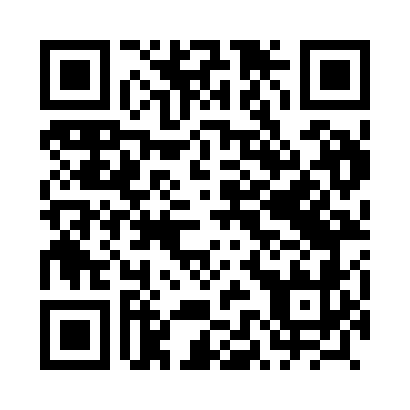 Prayer times for Klugajny, PolandMon 1 Apr 2024 - Tue 30 Apr 2024High Latitude Method: Angle Based RulePrayer Calculation Method: Muslim World LeagueAsar Calculation Method: HanafiPrayer times provided by https://www.salahtimes.comDateDayFajrSunriseDhuhrAsrMaghribIsha1Mon4:046:1112:435:097:169:162Tue4:016:0912:435:107:189:183Wed3:576:0612:435:127:209:214Thu3:546:0412:425:137:229:235Fri3:516:0212:425:157:249:266Sat3:485:5912:425:167:259:297Sun3:445:5712:415:177:279:318Mon3:415:5412:415:197:299:349Tue3:375:5212:415:207:319:3710Wed3:345:5012:415:217:339:4011Thu3:315:4712:405:227:359:4212Fri3:275:4512:405:247:379:4513Sat3:235:4212:405:257:389:4814Sun3:205:4012:405:267:409:5115Mon3:165:3812:395:287:429:5416Tue3:135:3512:395:297:449:5717Wed3:095:3312:395:307:4610:0018Thu3:055:3112:395:317:4810:0319Fri3:015:2812:385:327:5010:0720Sat2:575:2612:385:347:5210:1021Sun2:535:2412:385:357:5310:1322Mon2:495:2212:385:367:5510:1723Tue2:455:1912:385:377:5710:2024Wed2:415:1712:385:387:5910:2325Thu2:375:1512:375:408:0110:2726Fri2:335:1312:375:418:0310:3127Sat2:285:1112:375:428:0510:3428Sun2:265:0812:375:438:0610:3829Mon2:255:0612:375:448:0810:4130Tue2:245:0412:375:458:1010:41